18 марта 2018 годаДень открытых дверейПРИЕМ ГРАЖДАН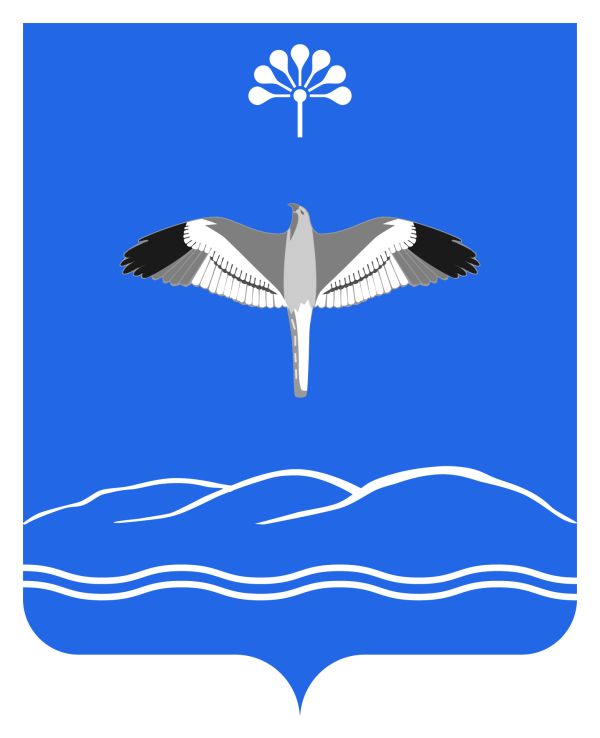 18 марта 2018 годаДень открытых дверейПРИЕМ ГРАЖДАН18 марта 2018 годаДень открытых дверейПРИЕМ ГРАЖДАН18 марта 2018 годаДень открытых дверейПРИЕМ ГРАЖДАН18 марта 2018 годаДень открытых дверейПРИЕМ ГРАЖДАН18 марта 2018 годаДень открытых дверейПРИЕМ ГРАЖДАНАдрес приема граждан: Республика  Башкортостан, Мечетлинский район, д. Сальзигутово, ул. Айская, д. 12Место проведения: помещение в здании фельдшерско-акушерского пунктаФамилия, имя, отчество, должность: Галяутдинов Радик Рифатович,глава сельского поселения Большеустьикинский сельсоветВремя приема: 11.00-13.00Адрес приема граждан: Республика  Башкортостан, Мечетлинский район, с. Большеустьикинское,ул. Молодежная,  д. 8Место проведения: помещение в здании гимназии – интернатФамилия, имя, отчество, должность: Абубакирова Зульфия Хатмулловна, депутат Совета муниципального районаВремя приема: 11.00-13.00Адрес приема граждан: Республика  Башкортостан, Мечетлинский район, с. Большеустьикинское, ул. Ленина, д. 15Место проведения: помещение в здании детской школы искусствЗиалетдинов Султан Салимьянович, начальник отдела кадров и юридического обеспечения Администрации муниципального районаВремя приема: 11.00-13.00Адрес приема граждан: Республика  Башкортостан, Мечетлинский район, с. Большеустьикинское, ул. Ленина, д. 19Место проведения: помещение в здании районного дома культурыФамилия, имя, отчество, должность: Корлыханов Николай Иванович, депутат Совета муниципального районаВремя приема: 11.00-13.00Адрес приема граждан: Республика  Башкортостан, Мечетлинский район, с. Новомуслюмово, ул. Луговая, д. 85Место проведения: помещение в здании средней общеобразовательной школыФамилия, имя, отчество, должность: Баширов Фазыльян Равилович, депутат Совета муниципального районаВремя приема: 11.00-13.00Адрес приема граждан: Республика  Башкортостан, Мечетлинский район,  д. Азикеево, ул. Школьная, д. 4Место проведения: помещение в здании средней общеобразовательной школыФамилия, имя, отчество, должность: Гатиятуллин Рашид Фидаильевич, депутат Совета муниципального районаВремя приема: 11.00-13.00